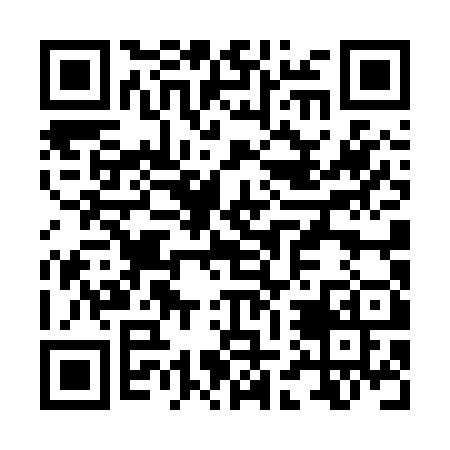 Prayer times for Bach und Altenberg, GermanyWed 1 May 2024 - Fri 31 May 2024High Latitude Method: Angle Based RulePrayer Calculation Method: Muslim World LeagueAsar Calculation Method: ShafiPrayer times provided by https://www.salahtimes.comDateDayFajrSunriseDhuhrAsrMaghribIsha1Wed3:566:071:235:238:4110:432Thu3:536:051:235:248:4210:453Fri3:506:031:235:248:4410:484Sat3:486:021:235:258:4510:505Sun3:456:001:235:258:4610:526Mon3:425:591:235:268:4810:557Tue3:395:571:235:268:4910:578Wed3:375:561:235:278:5111:009Thu3:345:541:235:278:5211:0210Fri3:315:531:235:288:5311:0511Sat3:285:511:235:288:5511:0712Sun3:265:501:235:298:5611:1013Mon3:235:491:235:298:5711:1214Tue3:205:471:235:308:5911:1515Wed3:175:461:235:309:0011:1716Thu3:145:451:235:319:0111:2017Fri3:125:431:235:319:0311:2218Sat3:095:421:235:329:0411:2519Sun3:065:411:235:329:0511:2820Mon3:065:401:235:339:0611:3021Tue3:055:391:235:339:0811:3222Wed3:055:381:235:349:0911:3323Thu3:055:371:235:349:1011:3424Fri3:045:361:235:359:1111:3425Sat3:045:351:235:359:1211:3526Sun3:045:341:235:359:1311:3527Mon3:035:331:245:369:1411:3628Tue3:035:321:245:369:1511:3629Wed3:035:321:245:379:1611:3730Thu3:035:311:245:379:1711:3731Fri3:035:301:245:389:1811:38